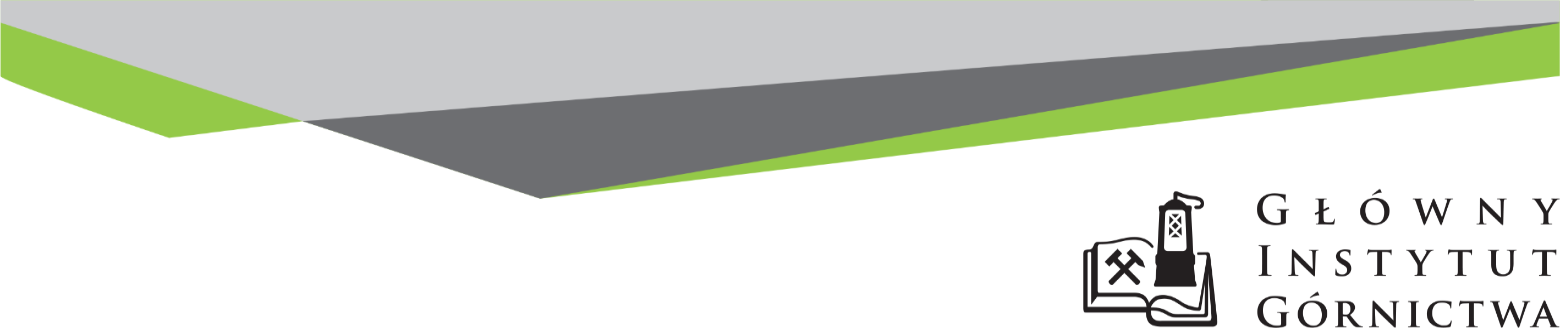 ZAPYTANIE OFERTOWE z dnia 12.02.2019 r.Świadczenie usług medycznych dla pracowników Głównego Instytutu Górnictwa w Katowicach.Informacje ogólneZamawiający: Główny Instytut Górnictwa; Plac Gwarków 1; 40-166 Katowice.Do niniejszego zapytania ofertowego nie stosuje się przepisów ustawy Prawo Zamówień Publicznych z dnia 29 stycznia 2004 r. (Dz. U. 2018 r.,  poz. 1986 z późn. zm).Opis przedmiotu zamówienia:Przedmiotem zamówienia jest świadczenie usług medycznych z zakresu medycyny pracy, wykonywanie badań psychologicznych i psychologiczno-psychiatrycznych oraz świadczenie usług w zakresie pomocy medycznej w razie wypadku przy pracy na rzecz pracowników Głównego Instytutu Górnictwa w Katowicach, liczącego 490 osób (stan na 24.01.2019 r.). Zakres zamówienia obejmuje:sprawowanie kompleksowej profilaktycznej opieki zdrowotnej oraz wykonywanie badań profilaktycznych pracowników Zamawiającego zgodnie z postanowieniami kodeksu pracy (Dz.U. 2018 poz. 917 z późniejszymi zmianami), ustawy z dnia 27 czerwca 1997 r. o służbie medycyny pracy (Dz. U. z 2018 r. poz. 1155 z późniejszymi zmianami) oraz rozporządzenia Ministra Zdrowia i Opieki Społecznej z dnia 30 maja 1996 r. w sprawie przeprowadzania badań lekarskich pracowników, zakresu profilaktycznej opieki zdrowotnej nad pracownikami oraz orzeczeń lekarskich wydawanych do celów przewidzianych w kodeksie pracy (Dz.U. 2016 poz. 2067).wykonywanie badań psychologicznych i psychologiczno-psychiatrycznych zgodnie z wymaganiami wynikającymi z ustawy z dnia 9 czerwca 2011 r. Prawo geologiczne i górnicze (t.j. Dz.U. z  2017 poz. 2126 z późn. zm.), rozporządzeniem Ministra Środowiska z dnia 2 sierpnia 2016 r. (Dz.U.  z 2016 poz. 1229) w sprawie kwalifikacji w zakresie górnictwa i ratownictwa górniczego, ustawą z dnia 21 czerwca 2002 r. o materiałach wybuchowych przeznaczonych do użytku cywilnego (t.j. Dz.U. 2019 poz. 45), Ustawą z dnia 20 czerwca 1997 r. Prawo o ruchu drogowym (t.j. Dz.U. z 2018 r. poz. 990 t.j.),  ustawą z dnia 5 stycznia 2011 r. o kierujących pojazdami (t.j. Dz.U. z 2017 poz. 978) , ustawą z dnia 6 września 2001 r. o transporcie drogowym (t.j. Dz.U. z 2019 r. poz. 58) oraz rozporządzeniem Ministra Pracy i Polityki Socjalnej z dnia 28 maja 1996 r. w sprawie rodzajów prac wymagających szczególnej sprawności psychofizycznej (Dz. U. z 1996 r. nr 62 poz. 287)świadczenie usług w zakresie pomocy medycznej w razie wypadku przy pracy  i nagłych zachorowań w miejscu pracy.Zamawiający wymaga, aby usługa była świadczona na terenie miasta Katowice.Zakres świadczonych pracownikom Instytutu usług powinien obejmować:badania wstępne pracowników przed dopuszczeniem do pracy,badania wstępne dla studentów, stażystów oraz praktykantów, badania związane z ewentualną zmianą stanowiska pracy, jeśli zachodzą istotne zmiany,badania okresowe,badania okresowe w związku z pogorszeniem wzroku,badania kontrolne,badania końcowe po zaprzestaniu pracy,badania psychologiczne i psychiatryczne dla pracowników mających dostęp do materiałów wybuchowych,badania psychologiczne dla pracowników zatrudnionych na stanowiskach wymagających szczególnych kwalifikacji określonych w przepisach górniczych oraz na innych stanowiskach pracy określonych w Rozporządzeniu Ministra Pracy i Polityki Socjalnej z dnia 28 maja 1996 r. w sprawie rodzajów prac wymagających szczególnej sprawności psychofizycznej (Dz. U. nr 62 poz. 287), jak również na stanowiskach wskazanych przez Zamawiającego,badania pracowników, którzy w ramach obowiązków pracowniczych, kierują pojazdami służbowymi wykorzystywanymi do celów służbowych,badania pracowników, którzy w ramach obowiązków pracowniczych, kierują pojazdami prywatnymi wykorzystywanymi do celów służbowych,badania uzupełniające w przypadku zidentyfikowania na stanowisku pracy dodatkowych zagrożeń, uciążliwości lub czynników szkodliwych.udzielanie pierwszej pomocy w nagłych wypadkach,wydawanie wstępnej opinii lekarskiej o urazach odniesionych przez poszkodowanego w wypadku przy pracy oraz skierowanie do leczenia specjalistycznego,kompleksowe badania pod kątem chorób roznoszonych przez kleszcze obejmujące:badania na boreliozę pracowników narażonych na ukąszenia przez kleszcze przy pracach w terenie,szczepienia przeciw odkleszczowemu zapaleniu opon mózgowych.badania dla pracowników narażonych na czynnik biologiczny, a w szczególności choroby wirusowe (np. wirusowe zapalenie wątroby).2. 	Badania, dotyczyć będą następujących grup pracowników:zjeżdżających w podziemia kopalń,mających kontakt z substancjami chemicznymi,w kontakcie z hałasem i zapyleniem,obsługujących monitory ekranowe,wykonujących prace na wysokości (z częstotliwością zależną od ogólnego stanu zdrowia danego pracownika),kierowców,korzystających z pojazdów służbowych,korzystających z pojazdów prywatnych do celów służbowych,mających kontakt z promieniowaniem jonizującym (z częstotliwością zależną od ogólnego stanu zdrowia danego pracownika),pracujących w narażeniu na czynniki rakotwórcze i mutagenne,na stanowiskach, na których wymagane są orzeczenia psychologiczne lub/i psychiatryczne,mających kontakt z czynnikiem biologicznym (grzyby, bakterie, wirusy i pierwotniaki) oraz narażonych na choroby odzwierzęce,mających kontakt z alergenami i toksynami roślinnymi,mających dostęp do materiałów wybuchowych,obsługujących: wózki widłowe akumulatorowe i jezdniowe, meleksy, dźwigi, suwnice,bez czynnika narażenia.3.	Badania przeprowadzane będą na podstawie skierowania wydanego przez Zamawiającego.Skierowanie powinno zawierać:określenie rodzaju badania (profilaktycznego, psychologicznego, psychologiczno-psychiatrycznego) jakie ma być wykonane,w przypadku osób przyjmowanych do pracy lub pracowników przenoszonych na inne stanowiska pracy - określenie stanowiska pracy, na którym osoba ta ma być zatrudniona; w tym przypadku pracodawca może wskazać w skierowaniu dwa lub więcej stanowisk pracy, w kolejności odpowiadającej potrzebom zakładu,określenie stanowiska pracy, na którym pracownik jest lub ma być zatrudniony (pracodawca może wskazać w skierowaniu dwa lub więcej stanowiska pracy),opis warunków pracy uwzględniający informacje o występowaniu czynników niebezpiecznych, szkodliwych dla zdrowia, uciążliwych, a także i innych wynikających ze sposobu wykonywania pracy; z podaniem wielkości narażenia oraz aktualnych wyników badań i pomiarów czynników szkodliwych dla zdrowia, wykonanych na stanowisku,Wymagania Zamawiającego:Wykonawca zapewni lekarzy posiadających odpowiednią wiedzę i kwalifikacje zgodnie z ustawą z dnia 27 czerwca 1997 r. o służbie medycyny pracy (Dz.U. z 2018 r. poz. 1155). Wykonawca świadczący usługi w zakresie badań psychologicznych i  psychologiczno- psychiatrycznych musi posiadać odpowiednio wykwalifikowaną kadrę lekarską i psychologiczną oraz spełniać kryteria określone w przepisach szczegółowych.Usługi stanowiące przedmiot zamówienia powinny być wykonywane w dni powszednie w tygodniu (od poniedziałku do piątku w godz. 7 - 15). Zamawiający wymaga codziennej dostępności lekarza medycyny ze specjalizacją z zakresu medycyny pracy.W celu skrócenia czasu oczekiwania na przeprowadzenie badania, wykonawca usługi powinien posiadać możliwość rezerwacji wizyt przez pacjenta, poprzez umówienie na konkretną godzinę. Czas oczekiwania na wykonanie usługi stanowiącej przedmiot zamówienia nie powinien być dłuższy niż 3 dni.Wykonawca zapewni udział lekarza w Komisji Bezpieczeństwa i Higieny Pracy działającej u Zamawiającego.Wykonawca co kwartał sporządzi  ilościowy wykaz przebadanych osób/ pracowników z wyszczególnieniem wszystkich rodzajów wykonanych badań: wstępnych, kontrolnych, okresowych, psychologicznych i psychiatrycznych.Wykonawca zobowiązany jest do wydawania orzeczeń lekarskich zgodnie z:rozporządzeniem Ministra Zdrowia i Opieki Społecznej z dnia 30 maja 1996 r. w sprawie przeprowadzania badań lekarskich pracowników, zakresu profilaktycznej opieki zdrowotnej nad pracownikami oraz orzeczeń lekarskich wydawanych do celów przewidzianych w Kodeksie pracy, rozporządzeniem Ministra Zdrowia z dnia 14 lipca 2010 r. w sprawie rodzajów dokumentacji badań i orzeczeń psychologicznych, sposobu jej prowadzenia, przechowywania i udostępniania oraz wzorów stosowanych dokumentów, rozporządzeniem Ministra Zdrowia z dnia 8 września 2003 r. w sprawie badań psychiatrycznych i psychologicznych osób ubiegających się lub posiadających pozwolenie na nabywanie oraz przechowywanie materiałów wybuchowych przeznaczonych do użytku cywilnego,Zamawiający wymaga aby Wykonawca zapewnił w placówce następujące usługi:-	punkt poboru próbek do analizy (np. morfologia),-	wykonanie EKG,-	wykonanie badań okulistycznych, -	wykonanie badań audiometrycznych, -	szczepienia przeciw-wirusowe, -	szczepienia przeciw chorobom odzwierzęcym, badania potwierdzające lub wykluczające choroby wirusowe, bakteryjne i odzwierzęce,  -	badania psychologiczne, -	badania psychiatryczne, -	badania laryngologiczne.Osoba do kontaktów z oferentami:-	Piotr Hachuła tel. 32 259 26 47, mail: phachula@gig.euIV.	Wymagania dotyczące Wykonawców oraz dokumenty wymagane wraz z ofertą:Wymagany termin ważności oferty: 30 dni od daty składania ofert.Ofertę należy złożyć na załączonym formularzu ofertowym – załącznik nr 1.Warunki udziału w postępowaniu oraz potwierdzające ich spełnienie, które należy dołączyć do oferty:a)	Wykaz wykonanych, a w przypadku świadczeń okresowych lub ciągłych również wykonywanych usług polegających na sprawowaniu kompleksowej profilaktycznej opieki zdrowotnej oraz wykonanie badań profilaktycznych pracowników w okresie ostatnich 3 lat przed upływem terminu składania ofert, a jeżeli okres prowadzenia działalności jest krótszy - w tym okresie, z podaniem, dat wykonania, Zamawiających oraz liczby pracowników Zamawiającego objętych świadczeniem - zgodnie z załącznikiem nr 3 do oferty - usług polegających na sprawowaniu kompleksowej profilaktycznej opieki zdrowotnej oraz wykonanie badań profilaktycznych pracowników. Zamawiający uzna warunek za spełniony, jeśli Wykonawca poda co najmniej 2 usługi tego typu wykonanych lub wykonywanych dla Zamawiających posiadających co najmniej 400 pracowników, referencje lub inne dokumenty równoważne potwierdzające, że usługi (wymienione w wykazie, o którym mowa powyżej) zostały wykonane lub są wykonywane należycie.b)	wykaz osób zdolnych do wykonania zamówienia z podaniem imienia i nazwiska, posiadanej specjalizacji, doświadczenia zawodowego oraz podstawy do dysponowania daną osobą, oświadczenie, że osoby, które będą uczestniczyć w wykonywaniu zamówienia, posiadają wymagane uprawnienia, jeżeli ustawy nakładają obowiązek posiadania takich uprawnień.	Wykonawca świadczący usługi w zakresie badań kierowców musi posiadać odpowiednio wykwalifikowaną kadrę lekarską i psychologiczną. 	Wykonawca świadczący usługi w zakresie badań psychologicznych i psychologiczno- psychiatrycznych:  pracowników mających dostęp do materiałów wybuchowych, pracowników od których wymagane są szczególne kwalifikacje określone w przepisach górniczych oraz pracowników wykonujących prace od których wymagana jest szczególna sprawność psychofizyczna, musi spełniać kryteria określone w przepisach szczegółowych i zapewnić prawidłową realizację zleconych badań lekarskich.Ponadto, Wykonawca winien wykazać się dysponowaniem następujących osób zdolnych do wykonania zamówienia i jednocześnie posiadających: -	co najmniej 2 lekarzami medycyny ze specjalizacją z zakresu medycyny pracy z przynajmniej 3 letnim doświadczeniem zawodowym, -	co najmniej 1 lekarzem medycyny ze specjalizacją z zakresu okulistyki z przynajmniej 3 letnim doświadczeniem zawodowym, -	co najmniej 1 lekarzem medycyny ze specjalizacją z zakresu neurologii z przynajmniej 3 letnim doświadczeniem zawodowym,	-	co najmniej 1 lekarzem medycyny ze specjalizacją z zakresu laryngologii z przynajmniej 3 letnim doświadczeniem zawodowym, -	co najmniej 1 lekarzem mającym uprawnienia do badań związanych z promieniowaniem jonizującym z przynajmniej 3 letnim doświadczeniem zawodowym,-	co najmniej 5 osobami średniego personelu medycznego. c)	polisę, a w przypadku jej braku inny dokument potwierdzający, że Wykonawca jest ubezpieczony od odpowiedzialności cywilnej w zakresie prowadzonej działalności związanej z przedmiotem zamówienia, na kwotę nie mniejszą niż 1 000 000 zł.d)	Pełnomocnictwo do reprezentowania wykonawcy w postępowaniu w sprawie zamówienia publicznego, jeśli nie wynika to z innych dokumentów dołączonych do wniosku o dopuszczenie do udziału w postępowaniu.V.	Warunki płatnościWynagrodzenie ryczałtowe, płatne w okresach miesięcznych.Zapłata wynagrodzenia nastąpi przelewem na rachunek bankowy Wykonawcy, w terminie do 14 dni licząc od daty dostarczenia do Zamawiającego prawidłowo wystawionej faktury VAT.VI.	Kryteria oceny ofert oraz wybór najkorzystniejszej oferty.Kryterium oceny ofert: cena					- 90% miejsca świadczenia usługi 				- 10%Sposób obliczania punktacji z tytułu  ceny - waga 90%            CN---------------------- x 100 x 90 % =.............. punktów             COwyjaśnienie:                      CN - cena oferty najkorzystniejszej                      CO - cena oferty analizowanejMiejsce świadczenia usługi - waga 10%Zamawiający przyzna Wykonawcy:-	10 punktów - jeśli miejsca świadczenia usługi będzie się znajdowało w odległości do 1,0 km od siedziby Zamawiającego-	5 punktów - jeśli miejsca świadczenia usługi będzie się znajdowało w odległości większej niż 1,0 km  a mniejszej lub równej 3,0 km od siedziby Zamawiającego.-	0 punktów - jeśli miejsca świadczenia usługi będzie się znajdowało w odległości większej niż 3,0 km od siedziby Zamawiającego.Uwaga:	Zamawiający wyznaczy najkrótszą odległość od swojej siedziby (Katowice, Plac Gwarków 1) do miejsca świadczenia usługi na podstawie mapy Google. Wyliczenie punktów zostanie dokonane z dokładnością do dwóch miejsc po przecinku, zgodnie z matematycznymi zasadami zaokrąglania.Informujemy, że w przypadku zaakceptowania Państwa oferty zostaniecie o tym fakcie powiadomieni i zostanie wdrożone przygotowanie zamówienia.Cena podana przez Wykonawcę nie będzie podlegała zmianie w trakcie realizacji zamówienia.VII.	Miejsce i termin składania ofertOfertę według załączonego wzoru należy złożyć do dnia 19.02.2018 r. do godz. 12.00. Ofertę należy złożyć lub przesłać do siedziby Zamawiającego:Główny Instytut Górnictwa,Plac Gwarków 1,40-166 Katowicephachula@gig.eu Oferty należy składać w nieprzejrzystej zamkniętej kopercie, która powinna być oznaczona co najmniej poprzez nazwę i adres Wykonawcy oraz opis: Oferta na: Świadczenie usług medycznych w zakresie profilaktycznej opieki zdrowotnej nad pracownikami Głównego Instytutu Górnictwa w Katowicach.Zamawiający informuje, iż ocenie podlegać będą tylko te oferty, które wpłyną do Zamawiającego w okresie od dnia wszczęcia niniejszego rozeznania rynku do dnia, w którym upłynie termin składania ofert.Zamawiający zastrzega sobie prawo do unieważnienia zapytania ofertowego w każdej chwili, bez podania przyczyny.Zamawiający na etapie oceny ofert ma prawo zwrócić się z pytaniami do wykonawcy w celu wyjaśnienia treści oferty. Wykonawca jest zobowiązany do udzielenie wyjaśnienie w terminie wskazanym przez Zamawiającego pod rygorem odrzucenia oferty.VIII.	Termin wykonania zamówienia:01.03.2019 r. – 29.02.2020 r.IX.	Załączniki:Formularz oferty.Wzór umowy.Wykaz wykonanych i wykonywanych usługWykaz osób, które będą uczestniczyć w wykonaniu zamówieniaZałącznik informacyjny RODOZAPRASZAMY DO SKŁADANIA OFERTZałącznik nr 1 do zapytania ofertowego……………………….Pieczątka firmowa WykonawcyNazwa/Imię i Nazwisko Wykonawcy:.........................................................................................………………………………………………………….Adres: ………………………………………Nr tel.:…………………… Nr faksu:………………Adres e-mail:	………….…………………………….OFERTA z dnia .........................1.	Oferujemy wykonanie usług objętych przedmiotem zamówienia za kwotę:	netto/miesiąc …...………… + VAT .......% ................... =................................. zł brutto, słownie ………………………………………………………………………………….2.	Miejsce świadczenia usługi mieści się:	.............................................................................................................................................3.	Oświadczenia Wykonawcy: 3.1	Oświadczam, że cena brutto obejmuje wszystkie koszty realizacji przedmiotu zamówienia.3.2	Oświadczam, że spełniam wszystkie wymagania zawarte w Zapytaniu ofertowym. 3.3	Oświadczam, że uzyskałem od Zamawiającego wszelkie informacje niezbędne do rzetelnego sporządzenia niniejszej oferty. 3.4	Oświadczam, że uznaję się za związanego treścią złożonej oferty, przez okres 30 dni od daty złożenia oferty.4.	Załączniki do oferty:	-	………………..	-	………………..	-	………………..	-	………….………….. .............................................................					.............................................................Załącznik nr 1 do zapytania ofertowegoUMOWA nr ....../FT-    /2019o świadczenie usług medycznychGłównym Instytutem Górnictwa w Katowicach, Plac Gwarków 1, zarejestrowanym w Sądzie Rejonowym Katowice – Wschód w Katowicach, Wydział VIII Gospodarczy Krajowego Rejestru Sądowego pod numerem KRS 0000090660, NIP 634-012-60-16 REGON 000023461 zwanym dalej „Zamawiającym”,reprezentowanym przez: 1. ............................................................................2. ............................................................................ a ..........................................................................................., z siedzibą w ................................... zwanym dalej Wykonawcą reprezentowanym przez: ..........................................................................................................................................................................Niniejszej umowie nadaje się następującą treść:§1. Zamawiający zleca, a Wykonawca zobowiązuje się pełnić opiekę zdrowotną w zakresie:medycyny pracy - w oparciu o przepisy ustawy z dnia 27 czerwca 1997 r. o służbie medycyny pracy (Dz. U. 2018 r. poz. 1155 ze zm.) i rozporządzenia Ministra Zdrowia i Opieki Społecznej z dnia 30 maja 1996 r. w sprawie przeprowadzania badań lekarskich pracowników, zakresu profilaktycznej opieki zdrowotnej nad pracownikami oraz orzeczeń lekarskich wydawanych do celów przewidzianych w Kodeksie pracy (Dz.U. 2018 poz. 917), wykonywania badań psychologicznych i psychologiczno-psychiatrycznych - w oparciu o ustawę z dnia 9 czerwca 2011 r. Prawo geologiczne i górnicze (t.j. Dz.U. 2017 r.  poz. 2126 z późn. zm.), rozporządzenie Ministra Środowiska z dnia 2 sierpnia 2016 r. (Dz.U. 2016 r. poz. 1229) w sprawie kwalifikacji w zakresie górnictwa i ratownictwa górniczego, wykonywania badań psychologiczno-psychiatrycznych – w oparciu o ustawę z dnia 21 czerwca 2002 r. o materiałach wybuchowych przeznaczonych do użytku cywilnego   (t.j. Dz.U. 2019 r. poz. 45), rozporządzenie Ministra Zdrowia z dnia 8 września 2003 r. w sprawie badań psychiatrycznych i psychologicznych osób ubiegających się lub posiadających pozwolenie na nabywanie oraz przechowywanie materiałów wybuchowych przeznaczonych do użytku cywilnego,wykonywania badań psychologicznych - w oparciu o ustawę z dnia 20 czerwca 1997 r. Prawo o ruchu drogowym (t.j. Dz.U. 2018 r. poz. 990),  ustawę z dnia 5 stycznia     2011 r. o kierujących pojazdami (t.j. Dz.U. 2017 poz. 978) , ustawę z dnia 6 września 2001 r. o transporcie drogowym (t.j. Dz.U. 2019 r. poz. 58); wykonywania badań psychologicznych - w oparciu o rozporządzenie Ministra Pracy i Polityki Socjalnej z dnia 28 maja 1996 r. w sprawie rodzajów prac wymagających szczególnej sprawności psychofizycznej (Dz. U. 1996 r. poz. 287).Opieka zdrowotna, o której mowa w ust. 1,  zwana dalej  „przedmiotem umowy”, obejmuje:sprawowanie profilaktycznej opieki zdrowotnej w zakresie niezbędnym dla utrzymania sprawności do wykonywania obowiązków służbowych na wskazanym stanowisku pracy, a w szczególności: wykonywanie badań wstępnych, okresowych, kontrolnych i końcowych przewidzianych w Kodeksie pracy, w tym, między innymi:badań psychologicznych kierowców i osób prowadzących samochody w ramach wykonywanych obowiązków służbowych,przeprowadzanie badań okulistycznych pracowników Zamawiającego obsługujących monitory ekranowe powyżej 4 godzin w ciągu dobowego czasu pracy oraz, w przypadku stwierdzonej podczas badania wady wzroku, dobór szkieł okularowych (wystawianie recepty);badań pracowników mających kontakt z substancjami chemicznymi, w kontakcie z hałasem i zapyleniem, obsługujących monitory ekranowe, wykonujących prace na wysokości, zjeżdżających w podziemia kopalń, mających kontakt z promieniowaniem jonizującym, pracujących w narażeniu na czynniki rakotwórcze i mutagenne, mających kontakt z czynnikiem biologicznym (grzyby, bakterie, wirusy i pierwotniaki), narażonych na choroby odzwierzęce, mających kontakt z alergenami i toksynami roślinnymi, obsługujących wózki akumulatorowe i jezdniowe, meleksy, dźwigi, suwnice.wykonywanie badań psychologicznych i psychiatrycznych pracowników mających dostęp do materiałów wybuchowych,wykonywanie badań psychologicznych pracowników zatrudnionych na stanowiskach wymagających szczególnych kwalifikacji określonych w przepisach górniczych oraz na stanowiskach pracy wymagających szczególnej sprawności psychofizycznej,wykonywanie badań uzupełniających w przypadku zidentyfikowania na stanowisku pracy dodatkowych zagrożeń, uciążliwości lub czynników szkodliwych,przeprowadzanie dodatkowych badań okulistycznych w przypadku zgłoszenia przez pracownika Zamawiającego konieczności wymiany dotychczas używanych okularów w związku z pogorszeniem wzroku;wykonywanie badan poza terminami okresowych badan profilaktycznych, w razie zgłoszenia przez pracownika niemożności wykonywania dotychczasowej pracy z powodu:szkodliwego wpływu wykonywanej pracy na zdrowie pracownika,ciąży,wystąpienia objawów wskazujących na powstawanie choroby zawodowej,wypadku przy pracy lub stwierdzenia choroby zawodowej pracownika nie zaliczonego do żadnej z grup inwalidów,udzielanie pierwszej pomocy w nagłych wypadkach,wydawanie wstępnej opinii lekarskiej o urazach odniesionych przez poszkodowanego w wypadku przy pracy oraz kierowanie do leczenia specjalistycznego,kompleksowe badania pod kątem chorób roznoszonych przez kleszcze obejmujące:badania na boreliozę pracowników narażonych na ukąszenia przez kleszcze przy pracach w terenie,szczepienia przeciw odkleszczowemu zapaleniu opon mózgowych.wydawanie orzeczeń lekarskich do celów przewidzianych w Kodeksie pracy i w innych przepisach,uczestniczenie lekarza sprawującego opiekę zdrowotną nad pracownikami w pracach komisji bezpieczeństwa i higieny pracy, powołanej w trybie określonym w art. 23712 Kodeksu pracy – do 5 razy w roku kalendarzowym w okresie realizacji Umowy.§ 2. Świadczeniami zdrowotnymi stanowiącymi przedmiot niniejszej umowy są objęci pracownicy Zamawiającego i kandydaci do pracy oraz studenci, stażyści, praktykanci odbywający staże lub praktyki u Zamawiającego. § 3. Usługi będące przedmiotem niniejszej umowy świadczone będą w …………………… ………………………………… przy ulicy …………………………………………, przez 5 dni w tygodniu od poniedziałku do piątku w godzinach od 7:00 do 15:00.2. 	Świadczenie usług, o których mowa w § 1, będzie wykonywane wyłącznie na podstawie skierowań wystawionych przez Zamawiającego. Skierowanie powinno zawierać: określenie rodzaju badania profilaktycznego, psychologicznego lub psychiatrycznego jakie ma być wykonane,określenie stanowiska pracy, na którym pracownik jest lub ma być zatrudniony; w tym przypadku pracodawca może wskazać w skierowaniu dwa lub więcej stanowisk pracy, w kolejności odpowiadającej potrzebom zakładu,opis warunków pracy uwzględniający informacje o występowaniu czynników niebezpiecznych, szkodliwych dla zdrowia, uciążliwych, a także i innych wynikających ze sposobu wykonywania pracy; z podaniem wielkości narażenia oraz aktualnych wyników badań i pomiarów czynników szkodliwych dla zdrowia, wykonanych na stanowisku.Zaświadczenie lekarskie o zdolności do pracy pracownik otrzyma w dwóch egzemplarzach.W celu skrócenia czasu oczekiwania na przeprowadzenie badania, każdy zgłaszający się do Przychodni pracownik Zamawiającego zostanie umówiony na konkretną godzinę.Wykonawca zobowiązuje się do wykonania badań objętych przedmiotem umowy w ciągu 3 dni roboczych od dnia zgłoszenia się pracownika w placówce Wykonawcy.Badania określone w niniejszej umowie jako kontrolne powinny być wykonane w dniu zgłoszenia się pracownika ze skierowaniem w placówce Wykonawcy.§ 4. 1.	Lekarz orzeka na podstawie wyników przeprowadzonego badania lekarskiego oraz oceny zagrożeń dla zdrowia i życia pracownika, występujących na stanowisku pracy, zawartych w skierowaniu na badania wystawionym przez specjalistę ds. BHP. W zależności od stanowiska pracy, występujących szkodliwości i stanu zdrowia pracownika lekarz winien rozszerzyć zakres badań. 2.	Zamawiający wymaga, aby konieczne badania lekarskie oraz pobieranie materiału do badania wykonywane były w dni robocze od poniedziałku do piątku w godzinach od 7:00 do 15:00 przez cały rok, w jednym miejscu (placówka medyczna na obszarze miasta Katowice) wskazanym przez Wykonawcę. 3.	Wykonawca winien być ubezpieczony od odpowiedzialności cywilnej w zakresie prowadzonej działalności gospodarczej na terenie Rzeczpospolitej Polskiej w okresie trwania umowy, zgodnie z obowiązującymi w tym zakresie przepisami. 4. 	Wykonawca gwarantuje udzielanie świadczeń przez wykwalifikowany personel medyczny posiadający wymagane przepisami uprawnienia. 5.	Wykonawca zobowiązuje się do wykonywania przedmiotu umowy zgodnie z posiadaną wiedzą oraz z wykorzystaniem aparatury i sprzętu medycznego, posiadającego wymagane dopuszczenia do stosowania w świadczeniu usług medycznych.6.	Dokumentacja medyczna profilaktyczna, psychologiczna i psychiatryczna jest prowadzona zgodnie z aktualnymi wymogami.7. 	Podczas udzielania świadczeń zdrowotnych, Wykonawca zapewnia poszanowanie praw pacjenta przez personel medyczny, a w szczególności prawa do ochrony jego dokumentacji medycznej.8. 	Pracownicy Zamawiającego mają prawo wglądu do swojej dokumentacji medycznej archiwizowanej u Wykonawcy.9.	Wykonawcy służy prawo do korzystania z podwykonawców (usług osób trzecich) przy wykonywaniu niektórych obciążających go niniejszą umową obowiązków.§ 5.Wykonawca zobowiązany jest do:1.	świadczenia usług medycznych zgodnie z aktualnym stanem wiedzy medycznej, ogólnie przyjętymi zasadami etyki zawodowej i należytą starannością;2.	prowadzenia dokumentacji medycznej oraz wydawania zaświadczeń zgodnie z obowiązującymi w tym zakresie przepisami;3. 	ochrony danych zawartych w dokumentacji, zgodnie z ustawą z dnia z dnia 10 maja 2018r (Dz.U. 2018 poz. 1000) o ochronie danych osobowych i przepisami dotyczącymi tajemnicy lekarskiej;4.	zachowania w tajemnicy wszelkich informacji, o których Wykonawca powziął wiadomość w trakcie realizacji niniejszej umowy; Wykonawca zachowa w tajemnicy i wykorzysta wyłącznie dla realizacji przedmiotu umowy posiadaną wiedzę o zasobach, sposobie i celu działania Zamawiającego.§ 6.Zamawiający oświadcza, że jest administratorem danych osobowych w rozumieniu art. 4 pkt. 7 Rozporządzenia  Parlamentu Europejskiego i Rady (UE) 2016/679 z dnia 27 kwietnia 2016 r. w sprawie ochrony osób fizycznych w związku z przetwarzaniem danych osobowych i w sprawie swobodnego przepływu takich danych oraz uchylenia dyrektywy 95/46/WE w stosunku do danych Osób Uprawnionych do udzielania na ich rzecz świadczeń zdrowotnych, w zakresie określonym w §1 niniejszej umowy, o których mowa w ustawie z dnia 26 czerwca 1974 r. Kodeks pracy oraz aktach wykonawczych do tejże ustawy. W celu uniknięcia wątpliwości, Osobami Uprawnionymi, o którym mowa w zdaniu poprzednim są osoby wymienione w §2 niniejszej umowy.Z chwilą udostępnienia danych Wykonawca  staje się  administratorem danych osobowych. Celem przetwarzania danych przez Wykonawcę jest udzielanie świadczeń zdrowotnych i zarządzanie tymi świadczeniami. Wykonawca przetwarza dane Osób Uprawnionych na podstawie przepisu art. 9 ust. 2 lit. h Rozporządzenia Parlamentu Europejskiego i Rady (UE) 2016/679 z dnia 27 kwietnia 2016 r. w sprawie ochrony osób fizycznych w związku z przetwarzaniem danych osobowych i w sprawie swobodnego przepływu takich danych oraz uchylenia dyrektywy 95/46/WE .Wykonawca oświadcza, ze jest podmiotem uprawnionym do wykonywania działalności leczniczej w rozumieniu ustawy z dnia 25 kwietnia 2011 r. o działalności leczniczej (Dz. U. z 2016 r. poz. 60 z poźn. Zm.), w ramach której przetwarza dane osobowe Osób Uprawnionych w celu niezbędnym dla wykonywania jego obowiązków wynikających z niniejszej umowy i przepisów prawa.Strony zobowiązują się na bieżąco śledzić zmiany regulacji ochrony danych osobowych 
i dostosowywać sposób przetwarzania danych, w tym w szczególności procedury wewnętrzne i sposoby zabezpieczenia danych osobowych do aktualnych wymagań prawnych.Zamawiający zobowiązuje się przekazywać dane osobowe do Wykonawcy w sposób zapewniający bezpieczeństwo przetwarzania tych danych.W przypadku sporów, roszczeń, skarg związanych z przetwarzaniem danych w związku 
z realizacją umowy, Strony zobowiązane są informować się nawzajem oraz wspierać w udzielaniu wyjaśnień, dostarczaniu dokumentów oraz wykonywać inne czynności, jeżeli będą konieczne do obrony przed tymi roszczeniami.Strony zobowiązują się niezwłocznie nawzajem informować o stwierdzonym naruszeniu bezpieczeństwa ochrony danych osobowych, jeżeli naruszenie to może mieć wpływ na realizację obowiązków przez drugą Stronę lub może skutkować jej odpowiedzialnością.  W zakresie nieuregulowanym niniejszym § 6 mają zastosowanie przepisy prawa obowiązującego na terenie Rzeczypospolitej Polskiej, w tym przepisy Rozporządzenia, o którym mowa w ust.1 powyżej.§ 7.W celu umożliwienia Wykonawcy prawidłowej realizacji przedmiotu umowy, Zamawiający zobowiązuje się do: przekazywania informacji o występowaniu czynników szkodliwych dla zdrowia lub warunków uciążliwych wraz z aktualnymi wynikami badań i pomiarów tych czynników; -	udostępnienia dokumentacji wyników kontroli warunków pracy w części odnoszącej się do ochrony zdrowia; -	pisemnego powiadomienia, z 14 dniowym wyprzedzeniem, o terminach posiedzeń Komisji Bezpieczeństwa i Higieny Pracy w celu uczestnictwa w jej pracach lekarza Wykonawcy;-	umożliwienia lekarzowi przeglądu stanowisk pracy w celu dokonania oceny warunków pracy.udostępnienia dokumentacji wyników kontroli warunków pracy w części odnoszącej się do ochrony zdrowia;do zachowania w tajemnicy wszelkich informacji i danych dotyczących Wykonawcy oraz danych osobowych uzyskanych w związku z wykonywaniem umowy w czasie jej trwania, jak i po jej zakończeniu.§ 8. Wykonawca oświadcza, że spełnia wszystkie warunki określone odrębnymi przepisami uprawniające  do realizacji przedmiotu umowy.  W okresie realizacji przedmiotu umowy Wykonawca sporządza i przechowuje dokumentację medyczną zgodnie z rozporządzeniem Ministra Zdrowia z dnia 29 lipca 2010 r. w sprawie rodzajów dokumentacji medycznej służby medycyny pracy, sposobu jej prowadzenia i przechowywania oraz wzorców stosowanych dokumentów (Dz.U. Nr 149,poz. 1002). Po zakończeniu realizacji Umowy Wykonawca przekaże dokumentację medyczną, podmiotowi uprawnionemu do przechowywania dokumentacji zgodnie z wymaganiami ustawy z dnia 27 czerwca 1997 r. o służbie medycyny pracy (Dz.U. 2018 r. poz. 1155) oraz rozporządzenia Ministra Zdrowia i Opieki Społecznej z dnia 30 maja 1996 r. w sprawie przeprowadzania badań lekarskich pracowników, z zakresu profilaktycznej opieki zdrowotnej nad pracownikami oraz orzeczeń lekarskich wydawanych do celów przewidzianych w Kodeksie pracy (Dz.U. 2016.2067 t.j.).§ 9.Zamawiający zobowiązuje się do zapłaty wykonawcy należności z tytułu realizacji opieki zdrowotnej będącej przedmiotem niniejszej umowy w wysokości ........................ miesięcznie (słownie: .........................................................................................................).Należność, o której mowa w ust. 1, zawiera wszystkie elementy cenotwórcze wynikające z zakresu i sposobu realizacji przedmiotu Umowy, w tym wszystkie koszty związane z niezbędnymi badaniami laboratoryjnymi i konsultacjami lekarzy specjalistów oraz wydaniem stosownego zaświadczenia. Należność płatna będzie miesięcznie, na rachunek bankowy Wykonawcy wskazany na fakturze, w ciągu 14 dni od daty wpływu do GIG prawidłowo wystawionej przez Wykonawcę faktury.§ 10.Umowa niniejsza wchodzi w życie z dniem ..................................... i obowiązywać będzie od tego dnia do ............................. r.Umowa może być rozwiązana w każdym czasie przez każdą ze stron na piśmie z miesięcznym okresem wypowiedzenia.§ 11.1.	Wykonawca ponosi całkowitą odpowiedzialność za wykonanie przedmiotu umowy.2.	Wykonawca ponosi całkowita odpowiedzialność za szkody wyrządzone ze swojej winy Zamawiającemu, jak również za niewykonanie lub nienależyte wykonanie obowiązków wynikających z niniejszej umowy wobec osób trzecich.3.	Wykonawca ponosi całkowita odpowiedzialność za stosowanie procedur medycznych w trakcie realizacji niniejszej umowy.4.	W przypadku wykonania jakiegokolwiek badania objętego przedmiotem umowy nieprawidłowo, Wykonawca zobowiązuje się do powtórzenia badania na własny koszt oraz do zapłaty Zamawiającemu kary umownej w wysokości 500 zł za każde nieprawidłowe zrealizowanie usługi.5.	W przypadku niezrealizowania badań w ciągu terminu określonego w § 3 ust. 5, § 3 ust.6, z przyczyn za które Wykonawca ponosi odpowiedzialność, Wykonawca zwróci pracownikowi koszt jednodniowego wynagrodzenia wg stawki osobistego zaszeregowania za każdy dodatkowy dzień wykonywania badan.6.	Zamawiający potrąci naliczoną karę umowną z wynagrodzenia należnego Wykonawcy zgodnie z treścią § 9 umowy.7.	Zamawiającemu przysługuje prawo naliczania Wykonawcy kar umownych w następujących przypadkach: 1)	świadczenia usługi w sposób niezgodny z niniejszą umową, w wysokości 300 zł za każde zdarzenie; 2)	za brak uczestnictwa w posiedzeniu Komisji Bezpieczeństwa i Higieny Pracy w wysokości 300 zł za każde zdarzenie;3) 	gdy rozwiązanie umowy przez Zamawiającego nastąpi z przyczyn leżących po stronie Wykonawcy, w wysokości stanowiącej 10% należności określonej w § 9 ust. 1.8.	Zamawiający zapłaci Wykonawcy karę umowną w przypadku rozwiązania umowy z winy Głównego Instytutu Górnictwa, w wysokości 10% należności określonej w § 9 ust. 1.9.	Strony zastrzegają sobie prawo dochodzenia na zasadach ogólnych odszkodowania uzupełniającego, ponad wysokość zastrzeżonych kar umownych, do wysokości rzeczywiście poniesionej szkody. § 12. 1.	Zamawiającemu przysługuje prawo dokonywania okresowych kontroli wykonywania postanowień niniejszej umowy przez Wykonawcę, z wyłączeniem kontroli, która może być realizowana wyłącznie przez osobę wykonującą zawód medyczny. Zamawiający zastrzega sobie możliwość zlecenia przeprowadzenia kontroli Umowy przez osoby wykonujące zawód medyczny.Wykonawca przyjmuje obowiązek poddania się kontroli przeprowadzanej przez Zamawiającego.Z czynności kontrolnych zostanie sporządzony protokół określający wyniki kontroli, podpisany przez przedstawicieli Stron.W przypadku stwierdzenia uchybień dotyczących realizacji umowy Zamawiający określi ich zakres i wskaże sposoby ich usunięcia wyznaczając w tym celu odpowiedni termin umożliwiający przywrócenie właściwej realizacji przedmiotu Umowy.Osobami wskazanymi do współpracy ze strony Wykonawcy są:………………………………..……, tel.: ………………., e –mail: …………………….………………………………..……, tel.: ………………., e –mail: …………………….Osobami uprawnionymi do uzgadniania na bieżąco spraw i terminów związanych z realizacją przedmiotu Umowy, w tym dokonywania kontroli ze strony Zamawiającego są: ………………………………..……, tel.: ………………., e –mail: …………………….………………………………..……, tel.: ………………., e –mail: …………………….Zmiana osób wskazanych w pkt 5 i 6 wymaga uprzedniego pisemnego poinformowania drugiej Strony, z co najmniej tygodniowym wyprzedzeniem. Powyższa zmiana nie stanowi zmiany Umowy.§ 13.1.	Zamawiający może rozwiązać umowę bez wypowiedzenia, jeśli Wykonawca nie dotrzymuje warunków umowy. Rozwiązanie umowy musi być poprzedzone pisemnym wezwaniem Wykonawcy do przywrócenia stanu zgodnego z umową oraz obowiązującymi przepisami.2. 	Wykonawca może rozwiązać umowę bez wypowiedzenia w przypadku co najmniej dwóch kolejnych nieterminowych wpłat ze strony Zamawiającego za świadczone usługi. Rozwiązanie umowy musi być poprzedzone pisemnym wezwaniem do zapłaty. Rozwiązanie umowy bez wypowiedzenia następuje z zachowaniem formy pisemnej oraz z podaniem przyczyny rozwiązania.§ 14.Sądem właściwym do rozstrzygania sporów zaistniałych między stronami jest sąd  właściwy miejscowo i rzeczowo dla Zamawiającego.§ 15.1.	Zmiany w umowie wymagają formy pisemnej pod rygorem nieważności.2.	W sprawach nie uregulowanych niniejszą umową mają zastosowanie przepisy kodeksu cywilnego.§ 16.Umowę sporządzono w dwóch egzemplarzach, po jednym dla każdej ze stron.ZAMAWIAJĄCY						WYKONAWCA1......................................	1.............................................2...................................... 	2.............................................Załącznik nr 3 do zapytania ofertowego...........................................Pieczątka firmowa Wykonawcy/Imię i Nazwisko WykonawcyWYKAZ WYKONANYCH I WYKONYWANYCH USŁUGW ZAKRESIE NIEZBĘDNYM DO WYKAZANIA SPEŁNIANIA WARUNKU WIEDZY I DOŚWIADCZENIASkładając ofertę na: “Świadczenie usług medycznych w zakresie profilaktycznej opieki zdrowotnej nad pracownikami Głównego Instytutu Górnictwa w Katowicach” przedkładamy następujący wykaz wykonanych/ wykonywanych usług, w zakresie niezbędnym do wykazania spełniania warunku wiedzy i doświadczenia: Do niniejszego wykazu dołączamy .......szt. dokumentów potwierdzających. że wskazane i opisane wyżej usługi zostały wykonane/są wykonywane (wybrać właściwą opcję)należycie . ................................... , dnia .......................	...................................................Podpis wraz z pieczęcią osoby uprawnionej do reprezentowania WykonawcyZałącznik nr 4 do SIWZ...........................................Pieczątka firmowa Wykonawcy/Imię i Nazwisko WykonawcyWYKAZ OSÓB, KTÓRE BĘDĄ UCZESTNICZYĆ W WYKONANIU ZAMÓWIENIASkładając ofertę w postępowaniu o udzielenie zamówienia publicznego na: “Świadczenie usług medycznych w zakresie profilaktycznej opieki zdrowotnej nad pracownikami Głównego Instytutu Górnictwa w Katowicach”.przedkładam/y poniższy wykaz, dla celów potwierdzenia spełnienia warunku udziału w postępowaniu, dotyczącego dysponowania osobami zdolnymi do wykonania zamówienia: W przypadku dyspozycji do oferty należy dołączyć pisemne zobowiązania innych podmiotów do udostępnienia osób zdolnych do wykonania zamówienia............................................ , dnia .........................	.................................................................Podpis wraz z pieczęcią osoby uprawnionej do reprezentowania WykonawcyZałącznik nr 5 do Zapytania ofertowego dotyczący RODODotyczy postępowania o udzielenie zamówienia publicznego pn.: Świadczenie usług medycznych dla pracowników Głównego Instytutu Górnictwa w Katowicach..W nawiązaniu do prowadzonego postępowania oraz w związku z wprowadzeniem nowych przepisów dotyczących danych osobowych (RODO) informuję co następuje:Zgodnie z art. 13 ust. 1 i 2 rozporządzenia Parlamentu Europejskiego i Rady (UE) 2016/679 z dnia 27 kwietnia 2016r. w sprawie ochrony osób fizycznych w związku z przetwarzaniem danych osobowych i w sprawie swobodnego przepływu takich danych oraz uchylenia dyrektywy 95/46/WE (ogólne rozporządzenie o ochronie danych) (Dz. Urz. UE L 119 z 04.05.2016, str. 1), dalej „RODO”, informuję, że: administratorem Pani/Pana danych osobowych jest: Główny Instytut Górnictwa, Plac Gwarków 1; 40-166 Katowice;Administrator wyznaczył Inspektora Ochrony Danych, z którym może się Pani/Pan skontaktować w sprawach związanych z ochroną danych osobowych w następujący sposób: pod adresem e-mail: gdpr@gig.eu, lub pisemnie na adres siedziby administratora.Pani/Pana dane osobowe przetwarzane będą na podstawie art. 6 ust. 1 lit. c RODO w celu związanym z postępowaniem o udzielenie zamówienia publicznego: Świadczenie usług medycznych dla pracowników Głównego Instytutu Górnictwa w Katowicach., prowadzonym w trybie: zapytania ofertowego;odbiorcami Pani/Pana danych osobowych będą osoby lub podmioty, którym udostępniona zostanie dokumentacja zapytania ofertowego w związku z jawnością postępowania.w odniesieniu do Pani/Pana danych osobowych decyzje nie będą podejmowane w sposób zautomatyzowany, stosowanie do art. 22 RODO;posiada Pani/Pan:na podstawie art. 15 RODO prawo dostępu do danych osobowych Pani/Pana dotyczących;na podstawie art. 16 RODO prawo do sprostowania Pani/Pana danych osobowych(1);na podstawie art. 18 RODO prawo żądania od administratora ograniczenia przetwarzania danych osobowych z zastrzeżeniem przypadków, o których mowa w art. 18 ust. 2 RODO(2);  prawo do wniesienia skargi do Prezesa Urzędu Ochrony Danych Osobowych, gdy uzna Pani/Pan, że przetwarzanie danych osobowych Pani/Pana dotyczących narusza przepisy RODO;nie przysługuje Pani/Panu:w związku z art. 17 ust. 3 lit. b, d lub e RODO prawo do usunięcia danych osobowych;prawo do przenoszenia danych osobowych, o którym mowa w art. 20 RODO;na podstawie art. 21 RODO prawo sprzeciwu, wobec przetwarzania danych osobowych, gdyż podstawą prawną przetwarzania Pani/Pana danych osobowych jest art. 6 ust. 1 lit. c RODO.  (1) Wyjaśnienie: skorzystanie z prawa do sprostowania nie może skutkować zmianą wyniku postępowania
o udzielenie zamówienia publicznego ani zmianą postanowień umowy w zakresie niezgodnym z ustawą Pzp oraz nie może naruszać integralności protokołu oraz jego załączników.(2) Wyjaśnienie: prawo do ograniczenia przetwarzania nie ma zastosowania w odniesieniu do przechowywania, w celu zapewnienia korzystania ze środków ochrony prawnej lub w celu ochrony praw innej osoby fizycznej lub prawnej, lub z uwagi na ważne względy interesu publicznego Unii Europejskiej lub państwa członkowskiego.Lp.ZamawiającyNazwa i opis wykonanych usługData wykonania usług:  rozpoczęcieZakończenie (dzień, m-c, rok)Liczba pracowników ZamawiającegoImię i NazwiskoSpecjalizacjaDoświadczenie zawodowePodstawa do dysponowania daną osobą